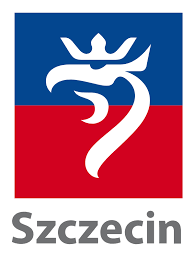 FORMULARZ ZGŁASZANIA UWAGdo projektu uchwały w sprawie wyznaczenia obszaru zdegradowanego i obszaru rewitalizacji miasta Szczecin.* Diagnoza służąca wyznaczeniu obszaru zdegradowanego i obszaru rewitalizacji miasta SzczecinInformacje o zgłaszającym:Wypełniony formularz należy w terminie do dnia 26 maja 2022 r. przesłać za pomocą komunikacji elektronicznej (bez konieczności opatrywania kwalifikowanym podpisem elektronicznym) na adres e-mail: sekretariat-br@um.szczecin.pl lub w wersji papierowej złożyć bezpośrednio do specjalnie przygotowanych urn, znajdujących się przy Urzędzie Miasta pl. Armii Krajowej 1 i przy ul. Rydla 39-40 w Szczecinie.Klauzula informacyjnaZgodnie z art.13 Rozporządzenia Parlamentu Europejskiego i Rady (EU) z dnia 27 kwietnia 2016 o ochronie osób fizycznych w związku z przetwarzaniem danych osobowych i w sprawie swobodnego przepływu takich danych oraz uchylenia dyrektywy 95/46/WE (dalej RODO) informujemy, iż:1) Administratorem Pani/Pana danych osobowych jest Prezydent Miasta Szczecin z siedzibą w Szczecinie, Pl. Armii Krajowej 1.2) Kontakt z Inspektorem Ochrony Danych panią Moniką Lau może Pan/Pani uzyskać drogą elektroniczną pod adresem: mlau@um.szczecin,pl. 3) Pani/Pana dane osobowe przetwarzane będą w celu Pani/Pana dane osobowe przetwarzane będą w celu prowadzenia na terenie gminy konsultacji społecznych na podstawie załączonej zgody (art. 6 ust. 1 lit. a RODO).4) Odbiorcami Pani/Pana danych osobowych będą wyłącznie podmioty uprawnione do uzyskania danych osobowych na podstawie przepisów prawa.5) Pani/Pana dane osobowe przechowywane będą przez okres niezbędny do realizacji celu jakim jest prowadzenie na terenie gminy konsultacji społecznych oraz zgodnie z terminami archiwizacji na mocy Ustawy z dnia 14 lipca 1983 r. o narodowym zasobie archiwalnym i archiwach lub do czasu cofnięcia zgody.6) Posiada Pani/Pan prawo do żądania od Administratora dostępu do danych osobowych, ich sprostowania, usunięcia lub ograniczenia przetwarzania.7) W przypadku uznania, że przetwarzanie przez Administratora danych osobowych narusza przepisy RODO przysługuje Pani/Panu prawo do wniesienia skargi do organu nadzorczego (tj. Prezesa Urzędu Ochrony Danych Osobowych ul. Stawki 2, 00-193 Warszawa).Lp.Część dokumentu, do któregoodnosi się uwaga (numer paragrafu lub ustępu projektu uchwały lub numer strony w diagnozie*) Treść uwagi lub wnioskuUzasadnienie 1.2.3.……Imię i nazwisko zgłaszającegoNazwa (jeśli dotyczy) organizacji, 
w której imieniu zgłoszono uwagi e-mail